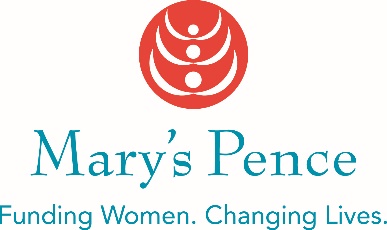 MARY’S PENCE GRANT APPLICATIONPlease type or print. PART II: Project InformationAnswer the following in two single-spaced pages or less.Describe your organization, including its mission, history, community partners and support, the population it serves, and the size and demographics of board and staff.Please describe the work of the organization or project to be funded: What is the need?What do you want to accomplish, and how will you know you are successful?How did this work get initiated?What are the key steps to accomplishing this work? Mary’s Pence views social justice as actions taken to create social change and/or systems change byShifting public opinion about justice issuesForming alliances and collaborations across diverse populationsCreating change in unjust structure or policies, orBuilding capacity by building leadership, organizing, or other social justice skillsPlease describe how your project is focused on creating social change and/or systems change.How does your organization include and focus on cis women, trans women, and/or non-binary people?How is your organization community-centered and community led?Part III: Budget Attach a one page copy of your organization operating budget. Indicate how many employees are covered in the salary line, how many are women, and what positions they hold.  If applicable, attach a one page itemized budget summary for the project, including income and expenses. Indicate how a Mary’s Pence Grant would be applied. The budget should explain the whole amount needed, the amount contributed by the organization itself, and the amount and sources of additional funding.APPLICATION INFORMATIONPLEASE SEND YOUR APPLICATION BY EMAIL OR HARD COPY TO:	Mary’s Pence, 275 East 4th Street #642, St. Paul, MN 55101 E-mail:  gracegbolo@maryspence.orgIf you have question please contact us at 651-788-9869.PART I: Organization InformationPART I: Organization InformationPART I: Organization InformationPART I: Organization InformationPART I: Organization InformationPART I: Organization InformationDateDateOrganization to be Funded Organization to be Funded Organization to be Funded Organization to be Funded Organization to be Funded Organization to be Funded Age of Organization Startup 1-3 years More than 3 yearsAge of Organization Startup 1-3 years More than 3 yearsCity, State/Department and Country Where Work Takes PlaceCity, State/Department and Country Where Work Takes PlaceCity, State/Department and Country Where Work Takes PlaceCity, State/Department and Country Where Work Takes PlaceCity, State/Department and Country Where Work Takes PlaceCity, State/Department and Country Where Work Takes PlaceCity, State/Department and Country Where Work Takes PlaceName, Title and Pronouns of Contact PersonName, Title and Pronouns of Contact PersonName, Title and Pronouns of Contact PersonName, Title and Pronouns of Contact PersonName, Title and Pronouns of Contact PersonName, Title and Pronouns of Contact PersonName, Title and Pronouns of Contact PersonAddressAddressCity City Postal CodePostal CodePostal CodeAddressAddressState/DepartmentState/DepartmentCountryCountryCountryPreferred PhonePreferred PhonePreferred PhoneEmail AddressEmail AddressEmail AddressEmail AddressFaceBook page:Instagram page:Twitter handle: FaceBook page:Instagram page:Twitter handle: FaceBook page:Instagram page:Twitter handle: Web Page URL (if applicable)Web Page URL (if applicable)Web Page URL (if applicable)Web Page URL (if applicable)Do you have 501c3 tax status in U.S.? No  Yes  If yes, provide your #EIN:Do you have 501c3 tax status in U.S.? No  Yes  If yes, provide your #EIN:Do you have 501c3 tax status in U.S.? No  Yes  If yes, provide your #EIN:Do you have 501c3 tax status in U.S.? No  Yes  If yes, provide your #EIN:Do you have 501c3 tax status in U.S.? No  Yes  If yes, provide your #EIN:Do you have 501c3 tax status in U.S.? No  Yes  If yes, provide your #EIN:Do you have 501c3 tax status in U.S.? No  Yes  If yes, provide your #EIN:Does your organization have a fiscal sponsor? If yes, please provide the contact information for your fiscal sponsor (name, address, phone, and email). We will ask for a copy of your agreement if you receive a grant.Does your organization have a fiscal sponsor? If yes, please provide the contact information for your fiscal sponsor (name, address, phone, and email). We will ask for a copy of your agreement if you receive a grant.Does your organization have a fiscal sponsor? If yes, please provide the contact information for your fiscal sponsor (name, address, phone, and email). We will ask for a copy of your agreement if you receive a grant.Does your organization have a fiscal sponsor? If yes, please provide the contact information for your fiscal sponsor (name, address, phone, and email). We will ask for a copy of your agreement if you receive a grant.Does your organization have a fiscal sponsor? If yes, please provide the contact information for your fiscal sponsor (name, address, phone, and email). We will ask for a copy of your agreement if you receive a grant.Does your organization have a fiscal sponsor? If yes, please provide the contact information for your fiscal sponsor (name, address, phone, and email). We will ask for a copy of your agreement if you receive a grant.Does your organization have a fiscal sponsor? If yes, please provide the contact information for your fiscal sponsor (name, address, phone, and email). We will ask for a copy of your agreement if you receive a grant.Organizational Budget $(Maximum $250,000)Project Budget $Project Budget $Project Budget $Project Budget $Amount Requested $(Maximum $7,500)   Amount Requested $(Maximum $7,500)   Amount Requested $(Maximum $7,500)   Has the organization received a grant from Mary’s Pence in the past?  Yes  No If yes, indicate each year funded and amount:   ____________________   ______________________   Has the organization received a grant from Mary’s Pence in the past?  Yes  No If yes, indicate each year funded and amount:   ____________________   ______________________   Has the organization received a grant from Mary’s Pence in the past?  Yes  No If yes, indicate each year funded and amount:   ____________________   ______________________   Has the organization received a grant from Mary’s Pence in the past?  Yes  No If yes, indicate each year funded and amount:   ____________________   ______________________   Has the organization received a grant from Mary’s Pence in the past?  Yes  No If yes, indicate each year funded and amount:   ____________________   ______________________   Has the organization received a grant from Mary’s Pence in the past?  Yes  No If yes, indicate each year funded and amount:   ____________________   ______________________   Has the organization received a grant from Mary’s Pence in the past?  Yes  No If yes, indicate each year funded and amount:   ____________________   ______________________   Has the organization received a grant from Mary’s Pence in the past?  Yes  No If yes, indicate each year funded and amount:   ____________________   ______________________   Provide one reference. This person should have practical, current knowledge of the work under consideration, but not be a staff member. Provide name, address, phone, and email. No letter is required.Provide one reference. This person should have practical, current knowledge of the work under consideration, but not be a staff member. Provide name, address, phone, and email. No letter is required.Provide one reference. This person should have practical, current knowledge of the work under consideration, but not be a staff member. Provide name, address, phone, and email. No letter is required.Provide one reference. This person should have practical, current knowledge of the work under consideration, but not be a staff member. Provide name, address, phone, and email. No letter is required.Provide one reference. This person should have practical, current knowledge of the work under consideration, but not be a staff member. Provide name, address, phone, and email. No letter is required.Provide one reference. This person should have practical, current knowledge of the work under consideration, but not be a staff member. Provide name, address, phone, and email. No letter is required.Provide one reference. This person should have practical, current knowledge of the work under consideration, but not be a staff member. Provide name, address, phone, and email. No letter is required.Provide one reference. This person should have practical, current knowledge of the work under consideration, but not be a staff member. Provide name, address, phone, and email. No letter is required.If you are a new applicant, how did you learn of Mary’s Pence Grants?If you are a new applicant, how did you learn of Mary’s Pence Grants?If you are a new applicant, how did you learn of Mary’s Pence Grants?If you are a new applicant, how did you learn of Mary’s Pence Grants?If you are a new applicant, how did you learn of Mary’s Pence Grants?If you are a new applicant, how did you learn of Mary’s Pence Grants?If you are a new applicant, how did you learn of Mary’s Pence Grants?If you are a new applicant, how did you learn of Mary’s Pence Grants?If you receive Mary’s Pence funds, would your organization be interested in applying for future grants (up to three total)? Yes  No If you receive Mary’s Pence funds, would your organization be interested in applying for future grants (up to three total)? Yes  No If you receive Mary’s Pence funds, would your organization be interested in applying for future grants (up to three total)? Yes  No If you receive Mary’s Pence funds, would your organization be interested in applying for future grants (up to three total)? Yes  No If you receive Mary’s Pence funds, would your organization be interested in applying for future grants (up to three total)? Yes  No If you receive Mary’s Pence funds, would your organization be interested in applying for future grants (up to three total)? Yes  No If you receive Mary’s Pence funds, would your organization be interested in applying for future grants (up to three total)? Yes  No If you receive Mary’s Pence funds, would your organization be interested in applying for future grants (up to three total)? Yes  No Who will be the contact person for grant activities? Please include name, pronouns, title, email, and phone if different from person completing the grant application as listed above.Who will be the contact person for grant activities? Please include name, pronouns, title, email, and phone if different from person completing the grant application as listed above.Who will be the contact person for grant activities? Please include name, pronouns, title, email, and phone if different from person completing the grant application as listed above.Who will be the contact person for grant activities? Please include name, pronouns, title, email, and phone if different from person completing the grant application as listed above.Who will be the contact person for grant activities? Please include name, pronouns, title, email, and phone if different from person completing the grant application as listed above.Who will be the contact person for grant activities? Please include name, pronouns, title, email, and phone if different from person completing the grant application as listed above.Who will be the contact person for grant activities? Please include name, pronouns, title, email, and phone if different from person completing the grant application as listed above.Who will be the contact person for grant activities? Please include name, pronouns, title, email, and phone if different from person completing the grant application as listed above.If your funding is approved, to whom should the check be written and where should it be sent?If your funding is approved, to whom should the check be written and where should it be sent?If your funding is approved, to whom should the check be written and where should it be sent?If your funding is approved, to whom should the check be written and where should it be sent?If your funding is approved, to whom should the check be written and where should it be sent?If your funding is approved, to whom should the check be written and where should it be sent?If your funding is approved, to whom should the check be written and where should it be sent?If your funding is approved, to whom should the check be written and where should it be sent?Please list any local press in your organization’s area. Mary’s Pence will contact the media if your funding is approved.Please list any local press in your organization’s area. Mary’s Pence will contact the media if your funding is approved.Please list any local press in your organization’s area. Mary’s Pence will contact the media if your funding is approved.Please list any local press in your organization’s area. Mary’s Pence will contact the media if your funding is approved.Please list any local press in your organization’s area. Mary’s Pence will contact the media if your funding is approved.Please list any local press in your organization’s area. Mary’s Pence will contact the media if your funding is approved.Please list any local press in your organization’s area. Mary’s Pence will contact the media if your funding is approved.Please list any local press in your organization’s area. Mary’s Pence will contact the media if your funding is approved.